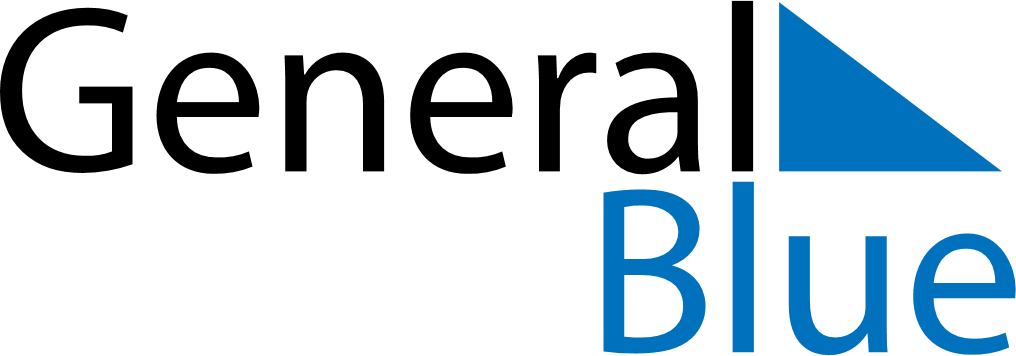 January 2019January 2019January 2019ArmeniaArmeniaMONTUEWEDTHUFRISATSUN123456New Year’s DayPre-Christmas holidaysChristmas Day78910111213141516171819202122232425262728293031Army Day